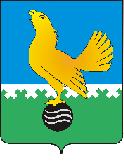 РОССИЙСКАЯ ФЕДЕРАЦИЯ
ХАНТЫ-МАНСИЙСКИЙ АВТОНОМНЫЙ ОКРУГ – ЮГРА(Тюменская область)ТЕРРИТОРИАЛЬНАЯ ИЗБИРАТЕЛЬНАЯ КОМИССИЯГОРОДА  ПЫТЬ-ЯХАП О С Т А Н О В Л Е Н И ЕОт  3 сентября   2016 года							       №   262г.Пыть-ЯхО  распределении открепительных удостоверений для голосования        на выборах депутатов Государственной Думы                           Федерального Собрания Российской Федерации седьмого созыва,Руководствуясь частью 4, 17 статьи 80 Федерального закона 
от 22.02.2014 г. № 20-ФЗ «О выборах депутатов Государственной Думы Федерального Собрания Российской Федерации», постановлением 
ЦИК России от 16 марта . №328/1863-8 «О порядке передачи открепительных удостоверений избирательным комиссиям, комиссиям референдума и учета открепительных удостоверений», постановлением Избирательной комиссии Ханты-Мансийского автономного округа - Югры от 12 июля 2016 года № 1100 «О распределении открепительных удостоверений для голосования на выборах депутатов Государственной Думы Федерального Собрания Российской Федерации шестого созыва» территориальная избирательная комиссия города  Пыть-Яха                              п о с т а н о в л я е т: Распределить и передать в участковые избирательные комиссии города Пыть-Яха открепительные удостоверения для голосования на выборах депутатов Государственной Думы Федерального Собрания Российской Федерации шестого созыва в количестве 1159 (одна тысяча сто пятьдесят девять) штук (приложение).2. Осуществить 07 сентября 2016 года передачу открепительных удостоверений, указанных в приложении настоящего постановления, участковым избирательным комиссиям города Пыть-Яха по адресу:        г. Пыть-Ях,  1 мкр. «Центральный»,  18а.3. Настоящее постановление направить в участковые избирательные комиссии города Пыть-Яха и разместить на сайте администрации города в разделе «территориальная избирательная комиссия».Председательтерриториальной избирательнойкомиссии города Пыть-Яха						 В.Е. ЦаплинСекретарьтерриториальной избирательнойкомиссии города Пыть-Яха						  Н.П. ПиккельгаутПриложение  к постановлению территориальной избирательной комиссии города  Пыть-Яха от 03.09.2016 № 262 РАСПРЕДЕЛЕНИЕоткрепительных удостоверений для голосования на выборах депутатов Государственной Думы Федерального Собрания Российской Федерации седьмого созыва№ п/п№ УИКколичество открепительныхудостоверений№ открепительных удостоверений(c №_ по №_ ) 192802053842 - 2053920193802053922 – 20540011941002054002 – 20541011951002054102 – 2054201196802054202 – 2054281197502054282 – 2054331198802054332 – 2054411199202054412 – 2054431200802054432 – 2054511201802054512 – 2054591202802054592 – 20546712031002054672 – 2054771204802054772 – 20548512051002054852 – 2054951206292054952 – 2054980207202054981 – 2055000Итого:Итого:11592053842 - 2053920